ВВЕДЕНИЕАктуальность исследования. Для курсовой работы была выбрана тема «Денежная система Российской Федерации». Денежная система играет одну из важнейших ролей для существования российского государства. Важно отметить, что структура денежной системы прошла огромный путь усовершенствования, трансформируясь вместе с различными процессами эволюции, которые происходили в экономике стран и регионов.Денежная система является важным сектором, где эффективно работают рыночные механизмы. Основу Российской Федерации составляют денежная система и денежное обращение. Деньги в экономике совершают непрерывный кругооборот,  находятся в постоянном движении, меняя своих владельцев. Это движение денег называется денежным обращением. Оно обслуживает реализацию товаров, а так же движение финансового капитала. Существуют различные системы денежного обращения, которые сложились исторически и закреплены законодательно каждым государством. К важнейшим компонентам денежной системы относятся:национальная денежная единица;система кредитных и бумажных денег, разменных монет, которые являются законными платежными средствами в наличном обороте;система эмиссии денег, а именно законодательно закрепленный порядок выпуска денег в обращение;государственные органы, ведущие вопросами регулирования денежного обращения;Цель курсовой работы - рассмотрение денежной системы Российской Федерации, проведение анализа денежной системы, а так же выявление основных проблем функционирования денежной системы на территории Российской Федерации.Достижение поставленной цели предусматривает постановку и решение следующих задач:- изучить понятие и структуру денежной системы Российской Федерации;- рассмотреть основные концепции в области построения денежной системы;- исследовать методы воздействия на денежную систему;- проанализировать денежную систему Российской Федерации;- рассмотреть особенности развития денежной системы в Российской Федерации;- изучить кредитно-денежную политику России;	- рассмотреть перспективы развития денежной системы РФ.Объектом исследования является денежная система Российской Федерации.Предметом исследования являются экономические отношения в механизме денежной системы РФ.Теоретико-методологическую основу исследования составляют различные концепции экономистов, таких как Дж. Ло, И. Т. Посошков, Д. Юм, Дж. Стюарт, Л. Смит.Эмпирическую базу исследования составили: статистические данные Центрального Банка Российской Федерации, «Российская газета», Конституция РФ, Нормативно-правовой акты: О Центральном Банке РФ (Банке России), О валютном регулировании и валютном контроле, О банках и банковской деятельности, нормативные акты Президента и Правительства России.Структура курсовой работы включает следующие разделы: введение; основную часть, состоящую из двух глав; заключение; список использованных источников.1 Теоретические основы построения и управления функционированием денежной системы1.1 Понятие и структура денежной системыПрежде чем рассмотреть понятие и сущность денежной системы, представляется необходимым совершить небольшой экскурс в историю становления денежной системы вообще и в нашей стране в частности.Денежная система сложилась в XVI – XVII вв. с созданием утверждением капиталистического производства, а также централизованного государства и национального рынка. По мере развития товарно-денежных отношений и капиталистического производства денежная система перенесла существенные изменения. История денежной системы России по смыслу разделяется на пять этапов. Первый этап отражает становление денежно-кредитных отношений в Древней Руси. Особый интерес представляет зарождение древнерусской денежной системы в 9-10 веках. Второй этап охватывает процесс развития денежно-кредитных отношений в период феодально-помещичьей экономики. Третий этап - формирование капиталистической модели денежно-кредитной системы в России в условиях свободной конкуренции и создания монополий. Четвертый этап охватывает советский период. В нем раскрывается содержание и развитие денежно-кредитных отношений в условиях государственно - распределительной экономики Советского Союза. Пятый этап - период формирования денежно-кредитной сферы переходного периода от распределительной к рыночной модели экономики[1].Оценить особенности и важность денежной системы как составной части экономики можно, лишь изучив историю возникновения и этапы становления русской денежной системы.Понимание современной сущности денег невозможно без исследования эволюции менового посредника. При этом важно понять, почему те или иные товары стали выступать в роли посредника при обмене на конкретном историческом этапе. Развитие обмена выразилось в смене одного менового посредника другим. Поэтому следует изучить механизм стихийной эволюции русских денег. В основе этого процесса просматривается действие закона естественного отбора и приспособления родовых свойств меновых посредников к общественным потребностям.Прежде чем сформировался всеобщий денежный эквивалент, денежное обращение в Древней Руси сменило три основных подвида меновых посредников: анималистические, вегетабилистические, гилоистические[2].На процесс формирования денежной системы оказали влияние меновые отношения с иностранными торговцами и состояние государственных финансов.Большую роль сыграл переход от периода взвешивания денег к периоду счета денег. В дальнейшем основную часть денежной массы России, составят монеты. Россия вступила в длительную эпоху монетного периода денежного обращения. В этих условиях большое значение приобрело монетная регалия, которая начинает эксплуатироваться властями уже на раннем этапе монетного денежного обращения со всеми вытекающими последствиями для ценности денег[3].В начале XVII в. серебряное содержание рубля составляло 48 граммов. При Петре I создается первая десятичная монетная система, основной единицей которой стал рубль, равный 100 копейкам. С 1704 г. рубль приравнивался к весу западноевропейской денежной единицы - талера (28,4 гр.), что ввело русский рубль в круг европейских монетных систем. В 1725-1726 гг. чеканились медные рубли - плиты весом в 1,6 кг.В 1895-1897 годах министром финансов Витте С.Ю. в несколько этапов была проведена денежная реформа. Первоначально в обращение была введена золотая монета и ее размен на кредитные билеты. При этом между кредитным билетом и золотыми монетами было установлено следующее соотношение: 7,5 рублей кредитными билетами за полуимпериал (5 золотых рублей) и 15 рублей - за империал (10 золотых рублей). Затем номинальная стоимость золотых монет была приведена в соответствие с установленной на них "ценой" в кредитных рублях. На империалах стали чеканить номинал - 15 рублей, на полуимпериалах - 7,5 рублей. Завершающим этапом реформы явилось принятие закона, регулирующего эмиссию кредитных билетов. Государственному банку был разрешен выпуск билетов на 600 млн. рублей, при покрытии 50 % суммы золотом, вторая же половина должна была выпускаться под залог товаров и недвижимости. Выпуск билетов сверх этой суммы на 100 % должен был обеспечиваться золотом. Проведенная реформа, по сути, вводила неограниченный размен билетов на золотую монету, что требовало соответствующего изменения надписи на Государственных кредитных билетах, предусматривавшей ранее размен на серебряную монету, как основное средство платежа. Основным средством платежа становился золотой рубль.Таким образом, в результате денежной реформы 1895-1897 годов в обращении находились следующие денежные знаки: золотые монеты, Государственные кредитные билеты (свободно разменивавшиеся на золотые монеты), полноценная серебряная монета, неполноценная серебряная монета и мелкая медная монета[4].XX век для России – это эпоха бумажных денег. В буквальном смысле Россия в начале ХХ произвела переход от золотых денег (XV-XIX века) к бумажным. Произошла трансформация денежной системы.Одним из важнейших этапов развития денежной системы России были 20-е годы ХХ столетия. В этот период денежное обращение в нашей стране, так же как и в других странах - участницах первой мировой войны (кроме США), было дезорганизовано. В целях его нормализации правительства этих стран провели денежные реформы. Формы и методы проведения денежных реформ в нашей стране определялись предшествовавшими им изменениями в экономическом и политическом положении страны.Первый советский рубль выпущен в 1919 г. в виде кредитного билета. В соответствии с денежной реформой 1922-1924 гг. в обращение был выпущен бумажный червонец с золотым обеспечением, равным золотому содержанию дореволюционной десятирублевой монеты, и золотой червонец весом в 8,6 гр., а также печатались государственные казначейские билеты в 1,3 и 5 рублей и серебряные рубли. В 1937 г. исчисление рубля устанавливается на базе американского доллара, содержащего 0,889 гр. золота (1 доллар равнялся 5,3 рубля). В 1950 г. рубль был переведен на золотую основу с содержанием 0,222 гр. чистого золота. В 1961 г. с повышением в бывшем СССР масштаба цен в 10 раз золотое содержание рубля было определено в 0,987 гр. чистого золота.Сегодня рубль переживает трудные времена. Инфляция "съела" его былое содержание: так рубль реагирует сегодня на ошибки по пути к новой рыночной экономике[5].Но ведь история рубля - это история российского государства. Его взлеты и падения отмечали войны и смуты, экономические реформы и эпохи процветания. И сила сегодняшнего и завтрашнего российского рубля будет во многом зависеть от успехов России на пути к цивилизованной, здоровой экономике.В период экономических кризисов государство может отказаться от единой "меры денежной силы". В этом случае на одной территории формируется несколько денежных систем, каждая из которых основана на своей денежной единице. Платежное соотношение этих единиц определяется для каждого временного периода по курсовому соотношению денежных знаков одной системы к знакам другой системы. Такое денежное устройство носит название параллельного денежного обращения[6].В России классическим примером параллельного обращения денег являлась одновременная циркуляция бумажных ассигнаций и серебряной монеты в 1812-1839 гг. В этот период все сделки выражались либо в рублях ассигнациями, либо в рублях серебром. С экономической точки зрения, денежная система является исторически сложившимся типом государственного регулирования ценности денежных знаков[7].Но говоря о денежной системе, нельзя не подчеркнуть, что же такое деньги. Деньги представляют собой неотделимый элемент нашей повседневной жизни. Современный человек не сможет вообразить рыночную экономику без денежного обращения. Деньги – это продукт исторического развития, который возник на определенном этапе хозяйственной жизни общества. Их появление стало огромным шагом вперед по преодолению узости бартерного обмена.Деньги обладают абсолютной ликвидностью, что означает равнение нулю издержек обмена денег на какие – либо блага.В чем состоит природа современных денег? В том, что с одной стороны, государство выпускает в обращение деньги как законное средство платежа в экономике. Денежную массу обеспечивает по согласованию с правительством Центральный банк страны. Наличная и безналичная денежная масса представляет собой пассивы банковской системы, равные денежным активам экономических субъектов в стране (предприятий и организаций, государства, домашних хозяйств).  Банковская система, а именно Центральный Банк Российской Федерации и другие коммерческие банки берут на себя обязательства, в которых реализует спрос на деньги. Схему баланса национальной денежной массы в аналитическом представлении можно проследить на рисунке 1.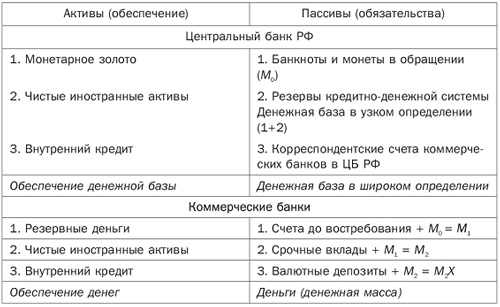 Рисунок 1. Схема баланса национальной денежной массы в аналитическом представлении[8].Денежная система - это множество отношений, связанных с обращением национальной валюты в стране. Денежная система - очень важный раздел в экономической науке, который правильно действует, вливает жизненную силу в круговорот доходов и расходов и олицетворяет экономику. Она представляет собой нечто значительное, чем просто инструмент, содействующий работе экономики[9].Хорошо работающая денежная система способствует полному использованию мощностей, а так же полной занятости, и наоборот, если денежная система плохо функционирует, она может привести к резким колебаниям занятости, уровня производства, цен в экономике, и способно исказить распределение ресурсов.Правовой основой денежной системы России, которая функционирует ныне, является Закон о Центральном Банке РФ (Банке России) от 10.07.2002 № 86-ФЗ.Ссылаясь на главу VI закона, официальной денежной валютой России является рубль, состоящий из ста копеек; введение других денежных единиц и выпуск денежных суррогатов запрещено. Только Центральному Банку принадлежит право выпускать наличные деньги, право организации и изъятия их из обращения на территории РФ. В России существует два вида денежных знаков - это монета и банкнота. Их подделка будет преследоваться по закону. Безусловными обязательствами Банка России являются банкноты и монеты, которые обеспечиваются всеми его активами, и обязательны к приему по нарицательной стоимости при всех видах платежей[10].Налично-денежный оборот начинается в структурных подразделениях Центрального банка Российской Федерации. Наличные деньги считаются поступившими в оборот после передачи их из оборотных касс расчетно-кассовых центров (РКЦ) в операционные кассы коммерческих банков. Из операционных касс коммерческих банков деньги выдают клиентам. Наличные деньги постоянно совершают кругооборот, так как после завершения расчетно-платежного оборота вновь возвращаются в операционные кассы банков, а затем — в оборотные кассы расчетно-кассовых центров. Таким образом, выпуск наличных денег в обращение и их изъятие происходят постоянно. Рассмотрим Рисунок 2.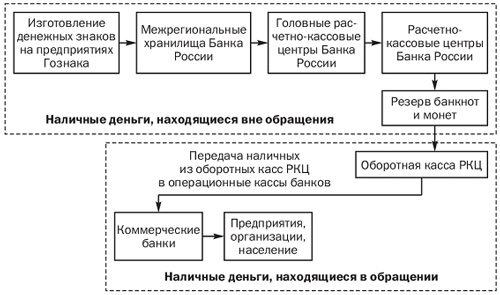 Рисунок 2. Организация оборота наличных денег.Хорошо работающая денежная система способствует полному использованию мощностей, а так же полной занятости, и наоборот, если денежная система плохо функционирует, она может привести к резким колебаниям занятости, уровня производства, цен в экономике, и способно исказить распределение ресурсов.На сегодняшний день денежная система РФ — это урегулированная правовыми нормами совокупность форм и методов планомерной организации денежного обращения в стране. Она включает в себя определение наименования денежной единицы, видов государственных денежных знаков, порядок их выпуска и обеспечения. Рассмотрим Таблицу 1. Таблица 1 - Типы и основные особенности денежных систем[11].Неустойчивость рубля отличает денежную систему Российской Федерации. В ее основе лежит сокращение производства промышленных и продовольственных товаров, реализуемых в настоящее время по отпущенным ценам[12].В рыночных отношениях деньги и цены необходимы для проявления закона стоимости. Действие закона стоимости, как регулятора производства, осуществляется через рынок, т.е. сферу товарного и денежного обращения.Денежная система Российской Федерации функционирует в соответствии с Федеральным Законом о Центральном Банке Российской Федерации.Ссылаясь на ст. 75 Конституции Российской Федерации определяют, что денежная эмиссия может осуществляться исключительно Центральным банком Российской Федерации, основной функцией которого является защита и обеспечение устойчивости национальной валюты - рубля. Причем эту функцию Центральный банк Российской Федерации осуществляет независимо от других органов государственной власти.Основными направлениями деятельности Банка России являются, защита и обеспечение устойчивости рубля, включая его покупательной способности и курса по отношению к иностранным валютам; развитие и укрепление банковской системы Российской Федерации; обеспечение эффективного функционирования системы расчетов. В сфере банковского регулирования постоянно происходят серьезные изменения, так как идет формирование и налаживание этой сложной системы. Вступивший в силу федеральный закон содержит также достаточно много статей, регулирующих деятельность коммерческих банков.Важно отметить, что основным источником денежного предложения выступает кредитная эмиссия, сосредоточенная в коммерческих банках, которые участвуют в расширении денежного предложения непосредственно за счет эффекта кредитной мультипликации и опосредованно, используя систему рефинансирования Центрального банка РФ и эмиссию под прирост золотовалютных резервов. Для анализа денежного предложения в экономике России Центральный банк РФ использует несколько показателей денежной базы. Обратим внимание на Рисунок 3.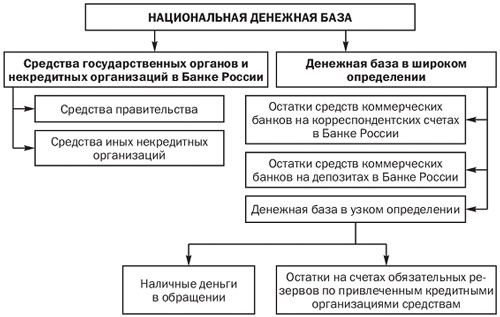 Рисунок 3. Структура денежной базы в РФ.Соотношение между рублем и драгоценными металлами Законом не установлено. Официальный курс рубля к иностранным денежным единицам определяется Центральным Банком Российской Федерации и публикуется печати.Монеты и банкноты Банка России не могут быть объявлены недействительными, если не установлен достаточно продолжительный срок их обмена на банкноты и монеты нового образца.К предметам ведения Российской Федерации Конституция Российской Федерации относит финансовое и валютное регулирование, денежную эмиссию, федеральные банки. Можно сделать вывод о том, что денежная система имеет конституционную основу, а нормы, которые содержатся в Конституции о ней, являются нормами государственного и финансового права.Многие отросли права, включают в себя нормы, которые имеют непосредственное отношение к денежной системе.В уголовном Кодексе Российской Федерации, впервые вводится ответственность за «Злоупотребление при выпуске ценных бумаг (эмиссии)», согласно ст. 185[13].Правовой основой денежного обращения выделяют нормы Конституции, Закон о Банке России, Федеральный закон "О банках и банковской деятельности", нормативные акты Президента и Правительства России.В сфере регулирования денежного обращения в стране только Центральный банк наделен правом проводить эмиссию наличных денег, дополнительно выпускать в обращение денежные знаки.1.2 Основные концепции экономистов в области построения денежной системыРазвитие денежной теории неразрывно связано с эволюцией денежных систем, которая предопределяет ключевые сдвиги в тематике и методологии анализа. «Вся история денежных доктрин показывает, что их появление и борьба определялись, как правило, конкретными практическими задачами, ответа на которые требовало развитие хозяйственных отношений. Своей практической ориентированностью, теснейшей связью с наиболее насущными текущими потребностями хозяйства денежная теория выделяется среди других политэкономических дисциплин»[14]. Рассмотрим Таблицу 2.Таблица 2 - Система направлений денежной теорииНа определенных этапах экономического развития те или иные проблемы денежной теории становятся более актуальными и выдвигаются в качестве ведущих. Как самостоятельная область научных знаний денежная теория сформировалась к XVIII в. и первоначально была призвана дать ответ на такие ведущие вопросы, как трактовка сущности денег, оценка влияния денег на реальную экономику и динамику цен, построение денежного хозяйства. На ранних периодах развития денежной теории огромное значение имели научные исследования следующих ученых[15].Денежная концепция Дж. Ло - шотландского экономиста доказана в сочинении «Деньги и торговля, рассмотренные в связи с предложением об обеспечении нации деньгами» (1705 г.) основной замысел его работы — это воздействие на экономику через кредитно-финансовую сферу и вмешательство в экономику государства. Деньги принимаются во внимание как средство устранения неудобств бартерного обмена; исследуются свойства драгоценных металлов, влекущие их использование в денежном обороте; выражаются положения доктрины кредитных денег, эмиссия которых была обеспечена залогом земли. Для банков Ло предвидел политику кредитной экспансии, т.е. предоставление ссуд, во много раз превышающих хранящийся в банке запас металлических денег. Идея нашла практическое применение во Франции в 1716 г. при создании частного банка, наделенного правом эмиссии кредитных билетов, разменных на золото. В 1718 г. банк был преобразован в государственный Королевский банк, но недостаточные резервы золота, отсутствие механизмов, которые удовлетворяли бы требования владельцев билетов, посредством продажи заложенных земельных участков и огромные масштабы эмиссии привели его к краху.Денежная концепция И. Т. Посошкова - русского ученого. Она была рассмотрена в работе «Книга о скудости и богатстве...» (1724 г.), где изложены формирование денежной системы, в которой золото и серебро выполняют функции меры стоимости и средства накопления. Так же была изучена система эмиссии на основе частичного покрытия золотым запасом и возможность выпуска денежных знаков с принудительным курсом, установленным государством.Денежная концепция Д. Юма - английского экономиста, высказана в очерке «О деньгах» (1752 г.), где выдвинут и обоснован принцип, именуемый в современной литературе «постулатом однородности»: удвоение количества денег приводит к удвоению абсолютного уровня цен, выраженных в деньгах, но не затрагивает относительных меновых соотношений между отдельными товарами. Пропорциональность в изменении денег и цен достигается после длительного процесса хозяйственных трансформаций. Д. Юм сформулировал одну из основных денежных доктрин — количественную теорию.Дж. Стюарт провел анализ счетной функции денег в работе «Исследование принципов политической экономии» (1767 г.), где сделал вывод о том, что функция меры стоимости может быть выполнена не только благородными металлами. Этот замысел создал предпосылки для развития кредитно-денежного обращения. Дж. Стюарт ввел понятие символических денег, к которым отнес банкноты, векселя, облигации и другие виды кредитных денег. Кредитные деньги выражают стоимость тех вещей, которыми они обеспечены. Подведен важный итог о зависимости масштабов кредитной эмиссии от потребностей в деньгах промышленности и торговли.Теория денег Л. Смита передана в работе «Исследование о природе и причинах богатства народов» (1776), где он обосновал появление денег в результате развития обмена на основе разделения труда. А. Смит приводил доводы о том, что деньги определяют только номинальную цену товаров, а настоящую стоимость выражает количество затраченного на их создание труда. Рассматривая проблемы золотого денежного обращения, Смит направлял на недопустимость эмиссии кредитных денег сверх металлического запаса (фидуциарной эмиссии), так как она может привести к падению их ценности ниже ценности золота и серебра. В качестве полноценных денег признавалось только золото, а кредитные деньги считались знаками стоимости — заменителями полноценных денег.В абстрактных взглядах экономистов деньги перестали рассматриваться как технический инструмент обмена, экономящий труд и время на совершение транзакционных сделок, ассоциироваться с драгоценными металлами. В денежной теории произошла эволюция от металлистической и номиналистической концепций к количественной теории, ее представители пытались установить взаимосвязь между количеством денег и параметрами развития экономики. Развитие данного научного направления ознаменовало формирование «доктрины управления деньгами», отраженной в исследованиях проблем денежного равновесия, монетаризме.1.3 Методы воздействия на денежную системуИнструменты денежно-кредитной политики - это действия, направленные на регулирование экономического роста, обеспечение занятости и выравнивание платежного баланса.В набор таких инструментов входят:- учетная политика;- установление норм обязательных резервов;- операции на открытом рынке;- контроль по отдельным видам кредитов;- регулирование риска ликвидности банковских операций.Учетная (дисконтная) политика – старейший метод кредитного регулирования. Она активно применялась с середины XIX века. Этот метод возник с превращения центрального банка в кредитора коммерческих банков. Последние переучитывали у центрального банка векселя (долговая ценная бумага, письменное обязательство строгой формы), полученные ими от своих заемщиков в обмен на банковские кредиты, или получали кредиты у центрального банка под свои векселя. Повышая ставку дисконта, центральный банк побуждал коммерческие банки сокращать у него заимствования. Это затрудняло их пополнение банковских ресурсов, и в итоге к сокращению кредитных операций по всей стране. Из этого следует, что учетная политика - это условия, на которых центральный банк, в конечном счете, кредитует коммерческие банки и тем самым определяет уровень банковского процента в стране. Эффективность данного инструмента зависит от уровня развития денежно-кредитных отношений. В странах, где коэффициент монетизации экономики высок, где развита банковская система, оказывает заметное воздействие на экономику.Установление норм обязательных резервов коммерческих банков, которые они обязаны держать в центральном банке, с одной стороны, способствует улучшению банковской ликвидности, а с другой – эти нормы выступают в качестве прямого ограничителя кредитных возможностей коммерческих банков, соответственно ограничителя роста денежной массы.Операции на открытом рынке заключаются в продаже или покупке центральным банком у коммерческих банков государственных ценных бумаг. В результате увеличивается либо уменьшается объем денежных активов коммерческих банков в отдельности и банковской системы в целом, что влечет за собой изменение денежной массы и соответственно стоимости кредита.Операции на открытом рынке различаются в зависимости от условий сделки, объектов сделок, срочности сделок, сферы проведения операций, способа установления ставок.Это были общие инструменты денежно-кредитной политики. Но к селективным инструментам относят оставшиеся инструменты.Контроль по отдельным видам кредитов часто практикуется в отношении кредитов под залог ценных бумаг, потребительских ссуд на покупку товаров в рассрочку, ипотечного кредита. Регулирование потребительского кредита обычно вводится в периоды напряжения на рынках капитала, когда государство стремится перераспределить ссудный капитал в пользу отдельных отраслей или ограничить общий объем потребительского спроса.Регулирование риска ликвидности банковских операций. В многочисленных правительственных положениях (законах, актах, указаниях), регулирующих операционную деятельность банков, основное внимание уделяется риску и ликвидности банковских операций. Государственный контроль над риском усилился в последние два десятилетия. Характерно, что риск банковской деятельности определяется не через оценку финансового положения должников, а через соотношение выданных кредитов и суммы собственных средств банка[16].2 Анализ денежной системы Российской Федерации2.1 Особенности развития денежной системы в РФСовременная, нынешняя денежная система РФ сформировалась с момента денежной реформы 1998г. и основывается на признании в качестве официальной денежной единицы рубля.Видами денег, имеющими законную платежную силу, являются банкноты и металлические монеты, которые обеспечиваются всеми активами Банка России. Один рубль делится на 100 копеек. ЦБ России выпущены в обращение: монеты 1, 5, 10 и 50 копеек и 1, 2, 5, 10 рублей; купюры банкнот достоинством 5, 10, 50, 100, 500, 1000 и 5000 рублей.Рассмотрим особенности денежного оборота при разных моделях экономики. Различные модели экономики накладывают свой отпечаток на характер денежного оборота, не меняя при этом его сущности и структуры. Это отражается на особенностях денежного оборота при административно-распределительной и рыночной моделях экономики. В условиях административно-распределительной модели экономики денежному обороту были присущи следующие особенности: -как наличный, так и безналичный обороты обслуживали распределительные отношения в хозяйстве. Весь общественный продукт в виде средств производства и в виде продуктов и услуг (предметов потребления) распределялся: в первом случае — через систему материально-технического снабжения; во втором — через систему государственных торговых точек в соответствии с жалованьем (заработной платой), получаемым членами общества; -законодательно делился на безналичный и наличный обороты, причем государство устанавливало, какие отношения должны обслуживаться безналичным, а какие налично-денежным оборотом. При этом безналичный оборот преимущественно обслуживал распределение средств производства, а наличный оборот — распределение предметов потребления; -служил объектом директивного планирования государством; -функционировал в рамках единой государственной формы собственности; -был централизован — его исходный и завершающий этапы были сосредоточены в государственном банке; -безналичный и налично-денежные обороты совершались практически независимо друг от друга; -существовала монополия государственного банка на эмиссию как безналичных, так и наличных денежных знаков; -не существовал механизм банковского мультипликатора.В условиях рыночной модели экономики особенности денежного оборота следующие: -обслуживает преимущественно рыночные отношения в хозяйстве и только в незначительной части — распределительные отношения;-отсутствует четкое законодательное деление между безналичным и наличным денежными оборотами;-служит объектом прогнозного планирования государством, коммерческими банками, юридическими и физическими лицами;-функционирует в условиях существования различных форм собственности; -децентрализован — его исходный и завершающий этапы рассредоточены в разных коммерческих и государственных банках;-безналичный и налично-денежный обороты тесно связаны друг с   другом - налично-денежный оборот совершается только на базе безналичного оборота;-эмиссию безналичных денег осуществляет система коммерческих банков, эмиссию наличных денег — государственный банк;-функционирует механизм банковского мультипликатора[17].2.2 Денежная политика РоссииВажно отметить, что динамика денежных показателей в 2012г. описывается крайне низкими их значениями. А именно, денежная масса - М2 к 1 сентября выросла всего на 0.5% за первые восемь месяцев года, наличные деньги в обращении - М0 на 0.9%. Рассмотрим Рисунок 4.Рисунок 4. Организация оборота наличных денег.Денежная база до сих пор не вернулась к уровню начала года, ее рост составил - 536 млрд. руб. Динамика спроса на деньги достаточно сильно напоминает кризисный 2009 года, когда сокращались производство и инвестиции. Сегодня же, на фоне роста производства и инвестиций, стагнация спроса на деньги указывает на последовательное ослабление экономической активности. Рассмотрим Таблицу 3.Таблица 3 - Динамика денежной массы (М2)1) в 2011-2013гг. Данные Банка России.Основной причиной стагнации денежного предложения, заключается в масштабной стерилизации денежной эмиссии на счетах расширенного правительства в Банке России. Это значит, что объем средств на счетах бюджетов всех уровней увеличился с начала года на 2.4 трлн. рублей. Данные значительно превышают величину профицита, поскольку, правительство продолжает наращивать внутренний и внешний долг. Что касается профицита федерального бюджета за январь - август текущего года, то он составил 529 млрд. рублей. Однако прирост обязательств Банка России перед федеральными органами государственного управления оказался гораздо больше - около 1.9 трлн. рублей дополнительными. Кроме профицита бюджета источниками средств послужили, так же, прирост внутреннего государственного долга на 260 млрд. рублей, внешние займы в размере 7 млрд. долл.[18].Важно отметить, что суммарный объем прочих источников денежного предложения, операций Банка России с иностранной валютой и рефинансирования коммерческих банков оказался скромнее, тем самым не смог компенсировать величину стерилизации на бюджетных счетах.Помимо рекордных значений торгового баланса, которые превысили с начала года 130 млрд. долларов, и, соответственно, текущего счета платежного баланса, более 60 млрд. долларов, объем операций с резервными активами Банка России за январь-август 2012 г. составил лишь 18 млрд. долларов, обусловив объем эмиссии в размере 526 млрд. рублей. Это объясняется высокими значениями чистого оттока капитала из частного сектора, который составил за первые восемь месяцев 2012 года, по предварительным оценкам, почти 50 млрд. долл.Прирост рефинансирования банковского сектора с начала 2012 г. составил 1.2 трлн. рублей, в то же время, компенсировав менее половины объема стерилизации на бюджетных счетах. Большая часть рефинансирования пришлась на операции РЕПО. Среди них преобладают операции на однонедельный срок, то есть, Банк России предоставляет банкам главным образом краткосрочную ликвидность. Объясняется такая структура займов банков системой процентных ставок по операциям предоставления ликвидности. Однодневные и недельные кредиты предоставляются по наименьшим ставкам. Объемы же предоставления ликвидности зависят от спроса банковского сектора на резервные активы, которые еще с осени 2011 года, за исключением короткого периода в начале текущего года полностью формировались за счет средств денежных властей[19].Денежно - кредитная политика является составной частью экономической политики государства, главные стратегические цели которой повышение благосостояния населения и обеспечение максимальной занятости. Исходя из этой долгосрочной стратегии , основными ориентирами макроэкономической политики правительства обычно выступают обеспечение роста ВВП и снижение инфляции. Цели денежно - кредитной политики формулируются в соответствии с принятыми на текущий год целями макроэкономической политики.Основным направлением денежно - кредитной политики как составной части современной экономической политики России является постепенное снижение уровня инфляции и поддерживание ее на определенном уровне. Такой подход к формированию основной цели государственной политики на ближайшие годы предусмотрен основными направлениями социально- экономической политики Правительства Российской Федерации на долгосрочную перспективу.Денежно-кредитная политика традиционно рассматривается как важнейшее направление экономической политики государства и представляет собой меры, осуществляемые Центральным банком по регулированию денежного обращения с целью изменения денежной массы в стране, она направлена на сглаживание циклических колебаний. С помощью этих мероприятий обеспечивается воздействие денежно-кредитной сферы на воспроизводственный процесс в целях регулирования экономического роста, повышения эффективности производства, обеспечения занятости населения, стабильности внешнеэкономических связей, то есть для решения важнейших стратегических задач, стоящих перед экономикой каждой страны[20].2.3 Перспективы развития денежной системы РФБанк РФ в предстоящий 3-х летний период сбережет последовательность реализуемых основ денежно-кредитной политики и задумывает к 2016 году окончить переход к режиму таргетирования стагнации экономики. В рамках предоставленного режима приоритетной целью денежно-кредитной политики считается обеспечение расценочный устойчивости, то имеется поддержание прочно невысоких темпов подъема расценок. Денежно-кредитная политика, нацеленная на контроль над стагнацией экономики, станет содействовать достижению наиболее единых финансовых целей, таких как обеспечение условий для стабильного и сбалансированного финансового подъема и поддержание денежной устойчивости.Осуществление денежно-кредитной политики Банка РФ подразумевает введение целевого значения конфигурации индекса потребительских расценок. В качестве основной цели денежно-кредитной политики Банка РФ ставится задача понижения темпов прироста потребительских расценок.Решения в области денежно-кредитной политики Банк России продолжит воспринимать, как правило, на ежемесячной основе. Станет предусматриваться, что действие мер политики на экономику распределено во времени. В базе решений станут лежать мониторинги стагнации экономики и оценки возможностей финансового подъема, а еще динамика инфляционных ожиданий и индивидуальности трансмиссионного приспособления денежно-кредитной политики. Критика рисков для заслуги цели сообразно стагнации экономики подключает анализ причин как со стороны совместного спроса и предписания, имеющих коротко- и среднесрочный характер действия на инфляционные процессы, так и со стороны валютного предписания, динамика которого определяет средне- и долгосрочную траекторию инфляции. Осуществление денежно-кредитной политики станет, базирована на управлении процентными ставками валютного рынка с помощью приборов предоставления и изъятия ликвидности. Конфигурации краткосрочных рыночных ставок вследствие пересмотра Банком РФ ставок сообразно собственным приборам и внедрения остальных мер денежно-кредитного регулирования воздействуют через разные каналы трансмиссионного приспособления на средне- и долговременные процентные ставки и в окончательном результате на степень деловой энергичности и инфляционное влияние в экономике.Таковым образом, процентная политика станет играть главную роль в процессе реализации денежно-кредитной политики. Благодаря реализации Банком России в последние годы комплекса мер, нацеленных на улучшение системы инструментов, а еще на поднятие эластичности денежного курса рубля, была достигнута крупная регулируемость процентными ставками валютного рынка. В среднесрочной возможности принципиальной стратегической задачей станет выстраивание наиболее действующего трансмиссионного приспособления денежно-кредитной политики, а еще поднятие доверия к Банку РФ как органу, отвечающему за ценовую устойчивость, что создаст базу для лучшего управления инфляционными ожиданиями субъектов экономики.Прогнозируемое поднятие деловой энергичности в мире поддержит сложившуюся степень употребления нефти и остальных продуктов русского экспорта, что ослабляет опасности смещения в худшую сторону платежного равновесия державы. Главные процентные ставки в ведущих экономиках останутся невысокими, что станет содействовать формированию критерий для притока денежных средств в отечественную экономику. Перемещение трансграничных потоков денежных средств будет зависеть от состояния зарубежных денежных систем и конъюнктуры крупного денежного рынка, настроений глобальных инвесторов. А также сохранятся риски оттока денежных средств[21].

ЗАКЛЮЧЕНИЕТаким образом, подводя итог курсовой работы, необходимо сделать следующие выводы.На сегодняшний день законодательство о денежной системе состоит из множества статей, которые размещены в Конституции Российской Федерации, Гражданском Кодексе Российской Федерации, федеральных законах "О Банке России", "О валютном регулировании и валютном контроле" и ряде иных подзаконных актах Российской Федерации.Денежная система представляет собой совокупность отношений, связанных с обращением национальной валюты в стране. Она состоит из следующих элементов: денежной единицы, масштаба цен, вида денег, эмиссионной системы, механизма денежно-кредитного регулирования. Национальная валютная система, обладая относительной самостоятельностью, также входит в денежную систему страны.Современная денежная система строится по следующим принципам:- Принцип централизованного управления денежной системой.- Принцип прогнозного планирования денежного оборота.- Принцип устойчивости и эластичности денежного оборота- Принцип кредитного характера денежной эмиссии.- Принцип обеспеченности выпускаемых в оборот денежных знаков.- Принцип не подчиненности центрального банка правительству и подотчетности его парламенту страны.- Принцип предоставления правительству денежных средств только в порядке кредитования.- Принцип комплексного использования инструментов денежно- кредитного регулирования.- Принцип надзора и контроля над денежным оборотом.- Принцип функционирования исключительно национальной валюты на территории страны.В Российской Федерации денежная система включает в себя:- официальную денежную единицу;- порядок эмиссии наличных денег;- организацию и регулирование денежного обращения.В соответствии с гл. VI Федерального закона "О Центральном банке Российской Федерации (Банке России)" официальной денежной единицей (валютой) РФ является рубль, состоящий из ста копеек. Введение на территории страны других денежных единиц и выпуск денежных суррогатов запрещаются. Официальный курс рубля к иностранным денежным единицам определяется Центральным банком и публикуется в печати.Банкноты и монеты являются безусловными обязательствами Банка России, обеспечиваются всеми его активами и обязательны к приему по нарицательной стоимости при всех видах платежей.Под денежным обращением понимается движение денежной массы внутри страны в наличной и безналичной формах. В настоящее время создана денежная система, включающая официальную денежную единицу (банкноты Банка России, а также металлическую монету); эмиссию наличных денег; организацию наличного денежного обращения.Правовой основой денежного обращения выступают нормы Конституции РФ, Закон о Банке России, Федеральный закон "О банках и банковской деятельности", различные нормативные акты Президента и Правительства РФ.На территории России функционируют наличные деньги (банкноты и монеты) и безналичные деньги (в виде средств на счетах в кредитных учреждениях).В сфере регулирования денежного обращения в стране только Банк России наделен правом осуществления эмиссии наличных денег, т.е. дополнительно выпускать в обращение денежные знаки.Регулирование кассовых операций относится к функциям Банка России. Юридической основой такой регулирующей функции именно Центрального банка страны является Федеральный закон «О Центральном банке Российской Федерации (Банке России)».Ведение кассовых операций на предприятиях и организациях регулирует также Положение от 22 сентября 1993 г. № 40 "Порядок ведения кассовых операций в РФ".Детально порядок ведения кассовых операций устанавливается Банком России в его нормативных актах, обязательных для исполнения всеми банками, предприятиями, учреждениями и иными организациями вне зависимости от их организационно-правовой формы и подчиненности.Таким образом, денежная система Российской Федерации функционирует в соответствии с Федеральным законом о Центральном Банке РФ и ряде иных подзаконных актах Российской Федерации, определившие ее правовые основы.СПИСОК ИСПОЛЬЗОВАННЫХ ИСТОЧНИКОВ1. Азрилиян А.Н. Экономический словарь. М.: Институт новой экономики, 2009. -1152с.;2.Курс экономики: Учебник / Под ред. Райсберга Б.А.– М.: Норма-Инфра-М, 2005. – 232с.3. Курс экономической теории: Учебник / Под ред. Чепурина М.Н. – М.: Юнити-Дана, 2004. – 312с.4. Парусимова Н.И., Зверьков А.И. История денежно-кредитной системы России. – М.: Норма-Инфра-М, 2004. – 422с.5.  Российская бизнес-газета, 2014, № 15.6. С.В. Основы экономики. – М.: Экономика, 2014. - 200с.7. Щеголева Н. Г., Васильев А.И. Деньги и денежное обращение. - М., 2007. – 144с.8. http://www.grandars.ru/student/finansy/denezhnaya-sistema-rf.html9. Пилипенко А.А. Финансовое право. – М.: Книжный дом, 2007. - 608с.10. Конституция РФ и основные федеральные конституционные законы под ред. Дегтяревой Т.- М.:Эксмо, 2014.-368с.11. Лаврушин О.И. Деньги. Кредит. Банки.: учебник, М.:КНОРУС, 2008. - 559 с.;12. http://www.grandars.ru/student/finansy/ 13. Уголовный кодекс Российской Федерации под ред. Дегтяревой Т. - М.:Эксмо, 2015.-208с.14. Тедеев А.А. Финансовое право: Учебник. - 2-е изд., перераб. и доп. – М.: 2005. - 752с.15. Пономаренко Е.В. Функции электронных денег // Финансы и кредит - 2015. - №5. – С.48-50.16. Семенов С.К. Деньги: Эволюция, современные виды и классификация // Финансы и кредит - 2007. - №6. – С.29-37.17.  http://finance-finance.com/kredit-book/osobennosti-denejnoy-sistemyi.html18. http://www.cbr.ru/archive/?prtid=Archive_itm19. http://www.cbr.ru/regions/main.asp?ni=RUSS&rez=0&OldBr=Yes20. Носова С.С. Экономическая теория. - М.: Владос, 2006. - 290с21. http://5fan.ru/wievjob.php?id=43952ХарактеристикаМеталлические денежные системыНеметаллические денежные системыСущность функционирования системыРоль всеобщего эквивалента закреплено за драгоценными металлами .Золото и серебро вынесены из обращения кредитными и бумажными деньгами.Виды и разновидности денежных системБиметаллизм – роль всеобщего эквивалента закреплено драгоценными металлами золотом и серебром;Монометаллизм – всеобщим эквивалентом служит один денежный металл (золото или серебро):Золотомонетный стандарт – золото выполняет все функции денег;Золотослитковый стандарт – обмен банкнот и других денег осуществляется только на слитки весом 12,5 кг;Золотодевизный стандарт – обмен банкнот и других денег на валюту девизов стран, где разрешался обмен на золотые слитки.Кредитные и бумажные деньги не размены на металл.Развитие безналичного денежного оборота.Концептуальное (сущностное) направлениеАналитическое направление (описание и истолкование явлений)Теоретическое предвидение (разработка возможных направлений развития денежных отношений)Экономическая сущность современных денег, в том числе электронных (анализируются определения и классификация видов денег)Роль денег в экономической системеХарактерные черты денежного хозяйстваВзаимосвязь денег и кредитаЗначение денег в макроэкономической сбалансированностиМеханизм перехода от товарных эквивалентов и металлических денег к бумажнымЭффект денежного мультипликатораМоделирование процессов денежного обращенияМетоды управления современными денежными системамиРоль процентных ставок в регулировании денежного рынкаСкорость денежного обращения и ее факторыСвязь между денежной массой и совокупным спросом на товарыФункционирование мировой валютной системы и создание региональных валютИсследование направлений эволюции денегАнализ степени управляемости денежных процессовПрогнозирование воздействия денежных процессов на реальную экономикуОценка факторов спроса на деньгиРазработка методов определения оптимального денежного предложенияРоль денег в моделях экономического роста (анализируются оптимальные темпы долговременного изменения денежной массы)Обоснование выбора оптимального для конкретной страны режима валютного курсаДенежная масса(М2)млрд.рублейНаличные деньгиВне банковскойсистемы (МО),млрд. рублейПереводные депозиты, млрд. рублейДругие депозиты, млрд. рублейУдельный весМО в М2,%201120011,95062,75797,19152,025,3201224483,15938,66918,911625,724,3201327405,46430,17323,513651,823,5